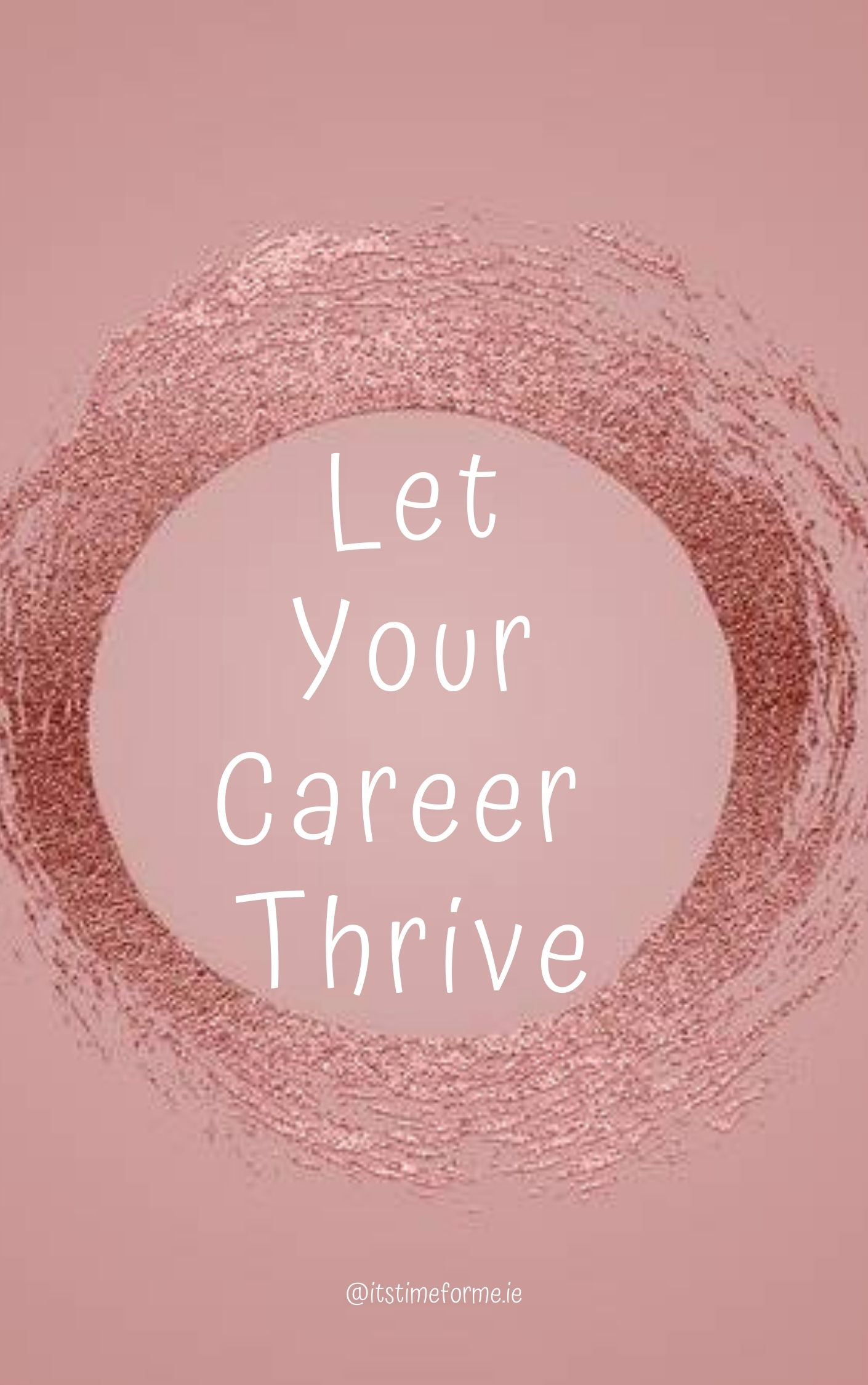 Let Your Career ThriveWhat is the motivation/drive behind why you began your current career path?Is this the career path you wish to be on and why/why not?What hardships/difficulties are you facing in your career currently?What are your career goals?Why do you want to achieve them?If you could choose any career path/any role what would it be and why?Are you close to this choice currently? Yes/No?What do you need to do to progress in your career, whether that is through a new role/promotion/complete career change?What are the good parts of your job?What personal rewards do you experience from your job?What do you bring to your job?What are the negative parts of your job?How do these negativities affect you?Do you feel you can sustain your chosen career/career change if you are impacted by these negative affects?What is the market opportunity for your busineSalary and Valuing Your WorthList all of the pieces of value you bring to your career. This will include educational achievements, past work experience (even if not directly related to your chosen career), work achievements etc.List the value that you bring to your job and your employer?What is your current salary?Does salary reflect the value you bring and the value you give?What is your salary goal?Do you think you can achieve this?Are you prepared to take a lower salary if it means moving into the job your desire or having the work/life balance you desire?“Success begins in the Mind”What is your current mindset about your career? Do you feel positive or negative..or a bit of both? Write down your thoughts below.What are your current blocks within your mind?What supports can you bring in to help you with this?